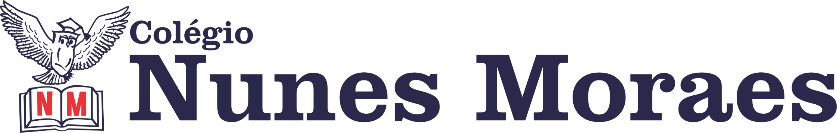 Continue investindo no seu estudo remoto. - Cumpra os horários da aula, não encerre antes que o professor se despeça ou  que a “sirene” da coordenação toque. -Veja a videoaula. - Acompanhe, EM TEMPO REAL,  seu professor no Google Meet ou pelo whatsaap.  - Tire dúvidas com seu professor. - Faça a atividade com empenho; se não der tempo concluir, envie incompleta e justifique para o coordenador. - Trabalhe no seu tempo, mesmo que tenha que cumprir alguns passos no pós-aula.  Boas aulas. 1ª AULA: 13h -13:55’ -  HISTÓRIA   -  PROFESSOR RÔMULO VIEIRA   CAPÍTULO: 08 – O MUNDO ÁRABE-MULÇUMANO E OS REINOS AFRICANOSPasso 01 – Assistir à aula-LINK que  SERÁ ENVIADO NO MOMENTO DA AULA- Será apresentada nesse vídeo a HISTÓRIA DO MUNDO ÁRABE-MUÇULMANO.Passo 02 – Atividade de classe: Em relação à região arábica islâmica, marque V na(s) alternativa(s) verdadeira(s) e F na(s) alternativa(s) falsa(s): (   ) Com a expansão islâmica em direção ao sul da Europa, durante o século VII, sobretudo na Península Ibérica, o confronto entre árabes e cristãos foi inevitável.(   ) O Islã é uma religião politeísta que surgiu no final do século IV d.C. e tem em Maomé seu principal mártir. Seu livro sagrado é o Talmude.(   ) As pregações de Maomé não agradaram a grupos importantes, politicamente, da sociedade árabe. Suas concepções e crenças: tinham relações com a filosofia grega, desprezando o espiritualismo exagerado e organizando o poder dos sacerdotes.(   ) A expansão do islã teve início na Pérsia, o atual Irã, terra natal do profeta.(   ) Os xiitas defendiam que qualquer crente poderia suceder Maomé.Envie foto da atividade realizada para NUNES MORAES Sede 1. Escreva a matéria, seu nome e seu número em cada página.Passo 03 – Atividade de casa-pág. 5- Agora é com você- Questões 1 e 2.2ª AULA: 13:55’-14:50’ -  QUÍMICA   - RENATO DUARTE      CAPÍTULO 9  – LIGAÇÕES QUÍMICAS II – PARTE 1.Passo 1 – Acessar o link do Google Meet para a aula online. Link disponibilizado no momento da aula.   Caso você não consiga estar online conosco, comunique-se com a coordenação e realize os passos seguintes. Passo 2 – (Complementar) Assistir o vídeo SAS ao Vivo – disponível em: https://youtu.be/wxM7xc2rTzQPasso 3 – É muito importante que você continue fazendo exercícios do conteúdo aprendido para aprimorar seus conhecimentos. Desse modo, faça as atividades para sala – página 17 e 18 (questão 01 e 03).Envie foto da atividade realizada para NUNES MORAES Sede 1. Escreva a matéria, seu nome e seu número em cada página.Passo 4 – Ao final da aula, enviarei a resolução da atividade solicitada.Passo 5 – Tarefa de casa –– livro p. 19 (Questão 10).3ª AULA: 14:50’-15:45’- BIOLOGIA 2 -  DONISETHI LÉLISCAPÍTULO 6 – DOENÇAS CAUSADAS POR BACTÉRIAS /  CAP.7 – REINO FUNGI (RETOMADA DE CONTEÚDO - REVISÃO)Nesta aula utilizaremos o Google Meet.  Caso você não consiga estar online conosco, comunique-se com a coordenação e trabalhe os passos seguintes. 1º passo -Assista à videoaula  do Prof. Donisethi que vai  ser enviada via zap.(aguardar/será postada no início da aula) - 20 minutos2º passo - Faça as questões abaixo. - 25 minutosEnvie foto da atividade realizada para NUNES MORAES Sede 1. Escreva a matéria, seu nome e seu número em cada página.1.  O controle das doenças bacterianas infecciosas feito por antibióticos ainda não está totalmente resolvido. A cada medicamento produzido, verifica-se o aparecimento de linhagens de bactérias que não respondem ao tratamento. Diante desse fato, conclui-se que os antibióticos induzem o aparecimento de bactérias resistentes.Pergunta-se:a) Está correta esta conclusão?b) Justifique a sua resposta. 2.   Um dos animais sinantrópicos mais importantes na área de Saúde Pública é o rato. Quando ocorrem enchentes podem aparecer surtos de leptospirose humana. Qual é a relação entre as enchentes e os surtos de leptospirose? 3.   As doenças sífilis e cólera são causadas por bactérias, mas apresentam diferentes formas de contágio.Quais são essas formas? 4.  Há um século atrás, Louis Pasteur, investigando o metabolismo do levedo, um organismo anaeróbico facultativo, observou que, em solução de água e açúcar, esse microorganismo se multiplicava. Observou também que a multiplicação era maior quando a solução era aerada.a) Explique a importância do açúcar para o levedo.b) Justifique a diferença de crescimento nas condições aeróbica e anaeróbica. INTERVALO: 15:45’-16:10’   4ª AULA:   16:10’-17:05’ – ÁLGEBRA   - PROFESSOR BETOWER MORAIS   CAPÍTULOS  6 e 7  -   GRÁFICOS DA FUNÇÃO AFIM ORIENTAÇÕES1 – Assista à videoaula pelo link: https://youtu.be/2ArtZGzIjg82 – Após ver a videoaula, as questões 09 e 10 das atividades propostas da página 18 como atividade de sala. Envie foto da atividade realizada para NUNES MORAES Sede 1. Escreva a matéria, seu nome e seu número em cada página.5ª AULA:   17:05’ – 18:00’  -   BIOLOGIA 2 -  DONISETHI LÉLISCAPÍTULO 8 -  DOENÇAS CAUSADAS POR FUNGOSPasso 1-Asista à videoaula SAS neste link : 25 MINUTOShttps://youtu.be/dEc8yZSy9-kPasso 2- Faça as questões das  atividades para sala 1,2,3,4 e 5 das páginas 7 e 8. Envie foto da atividade realizada para NUNES MORAES Sede 1. Escreva a matéria, seu nome e seu número em cada página.DIA 21 DE MAIO DE 2020 – 1ª SÉRIE EM  – TURMA BFoi muito bom ter você conosco. Até amanhã.